REQUERIMENTO Nº                 /2019Assunto: Solicita ao Deputado Estadual Fernando Cury - PPS, que interceda junto ao Exmo. Governador João Dória para que reveja os cancelamentos dos 159 convênios assinados com Estâncias Turísticas e Municípios de Interesse Turístico do Estado de São Paulo, conforme especifica. Senhor Presidente:CONSIDERANDO que, foram assinados 159 convênios com estâncias turísticas, mas não foram feitas reservas orçamentárias, portanto os recursos não foram empenhados, motivo pelo houve o cancelamento de tais convênios;CONSIDERANDO que, foi realizada uma reunião com o presidente da Comissão de Turismo da Assembleia Legislativa no dia 04 de fevereiro, com o objetivo de buscar alternativas para que tais convênios fossem novamente assinados;CONSIDERANDO que, o orçamento da Secretaria de Turismo é baixo e desproporcional ao tamanho do potencial do Estado e as riquezas que o turismo pode gerar para o povo, aumentando esse orçamento e criando novas iniciativas que estimulam o turismo;CONSIDERANDO que, o nosso município de Itatiba-SP, é um dos municípios que teve o convênio cancelado, trazendo com isso um grande desapontamento e frustração a população;REQUEIRO, nos termos regimentais, após consultado o Soberano Plenário, que seja oficiado ao Exmo. Sr. Deputado Estadual Fernando Cury - PPS, no sentido de pleitear junto ao Exmo. Governador João Dória para que reveja os cancelamentos dos 159 convênios assinados com Estâncias Turísticas e Municípios de Interesse Turístico do Estado de São PauloSALA DAS SESSÕES, 19 de Fevereiro de 2019.Eduardo PedrosoVereador – PPS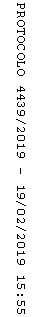 